										Приложение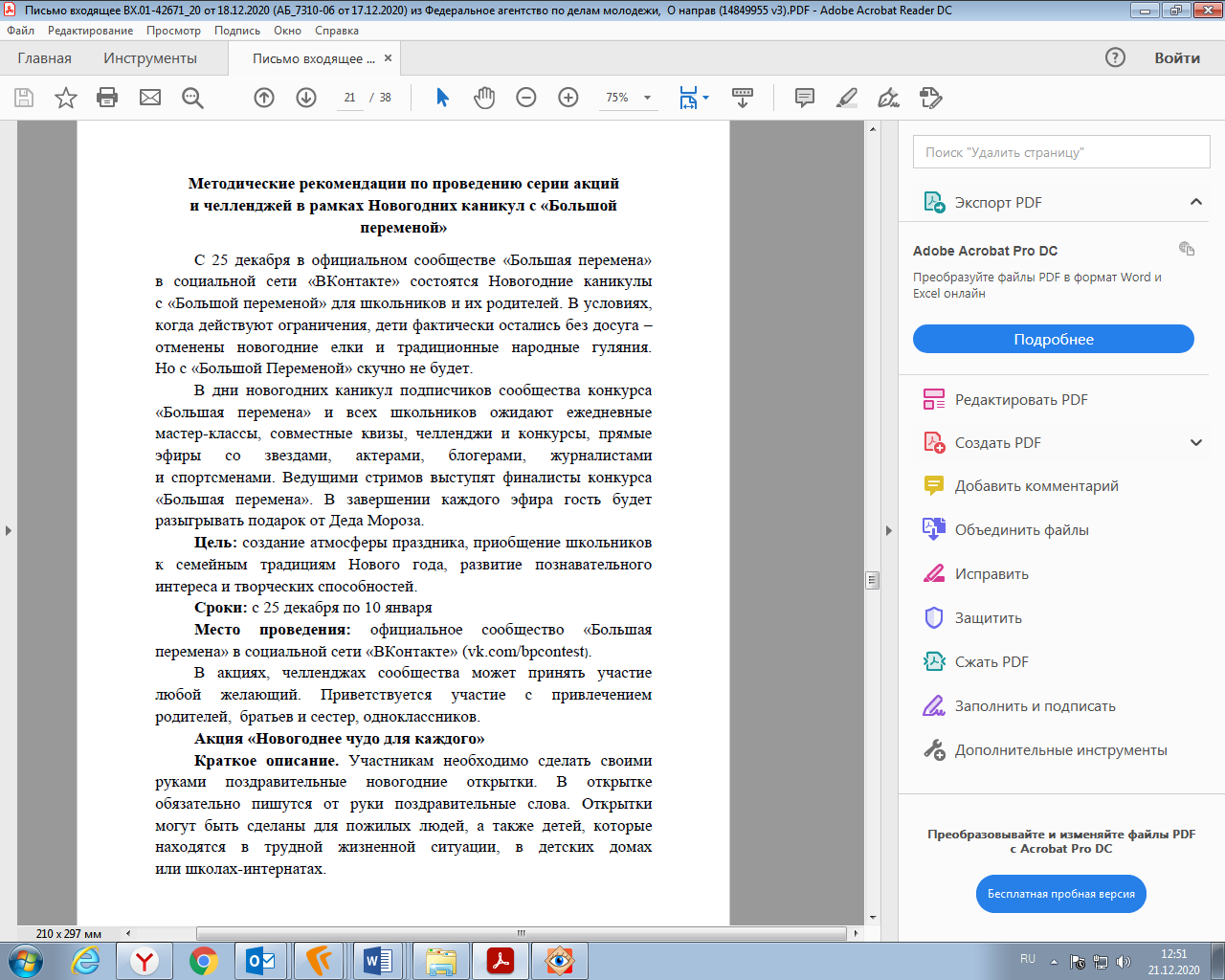 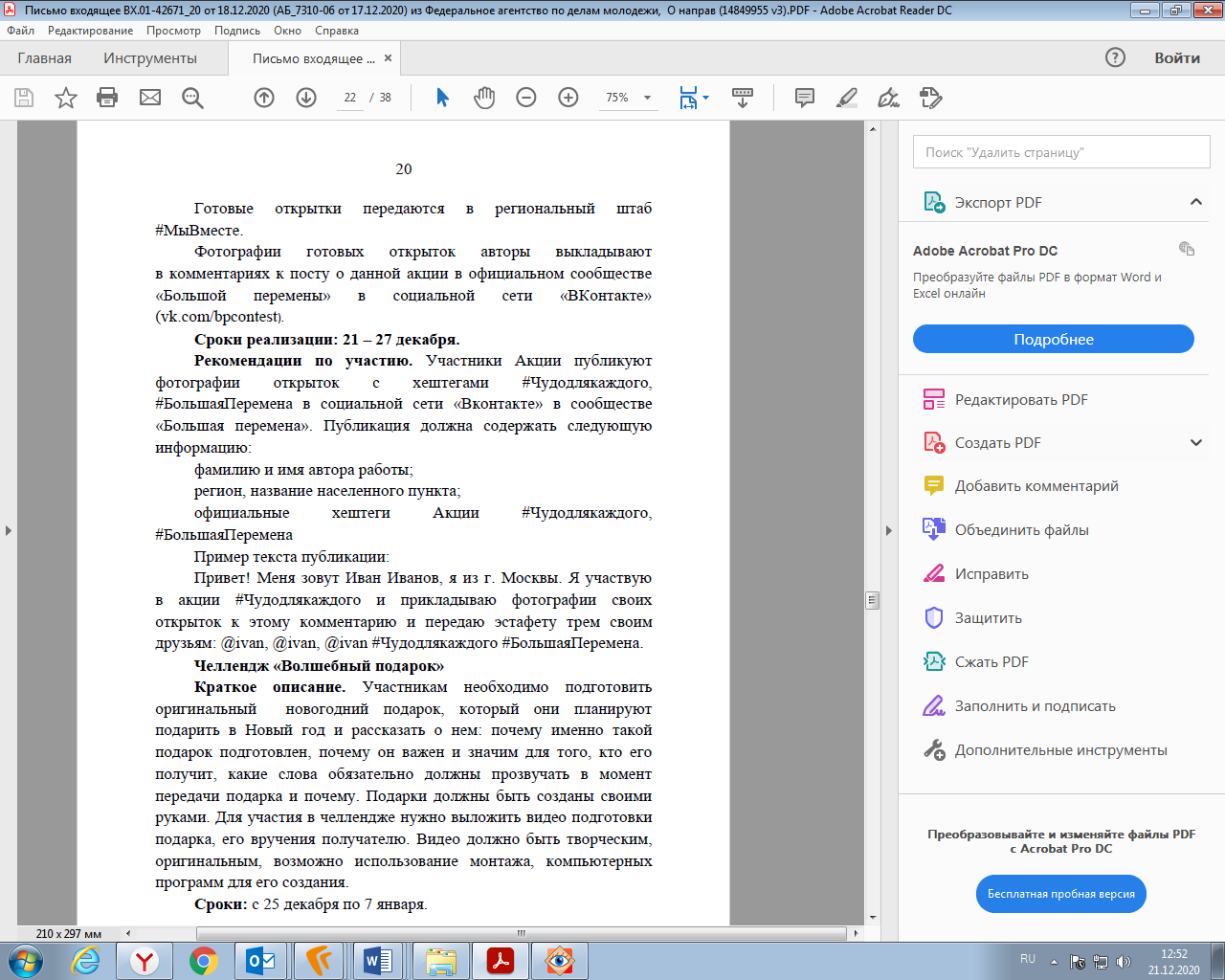 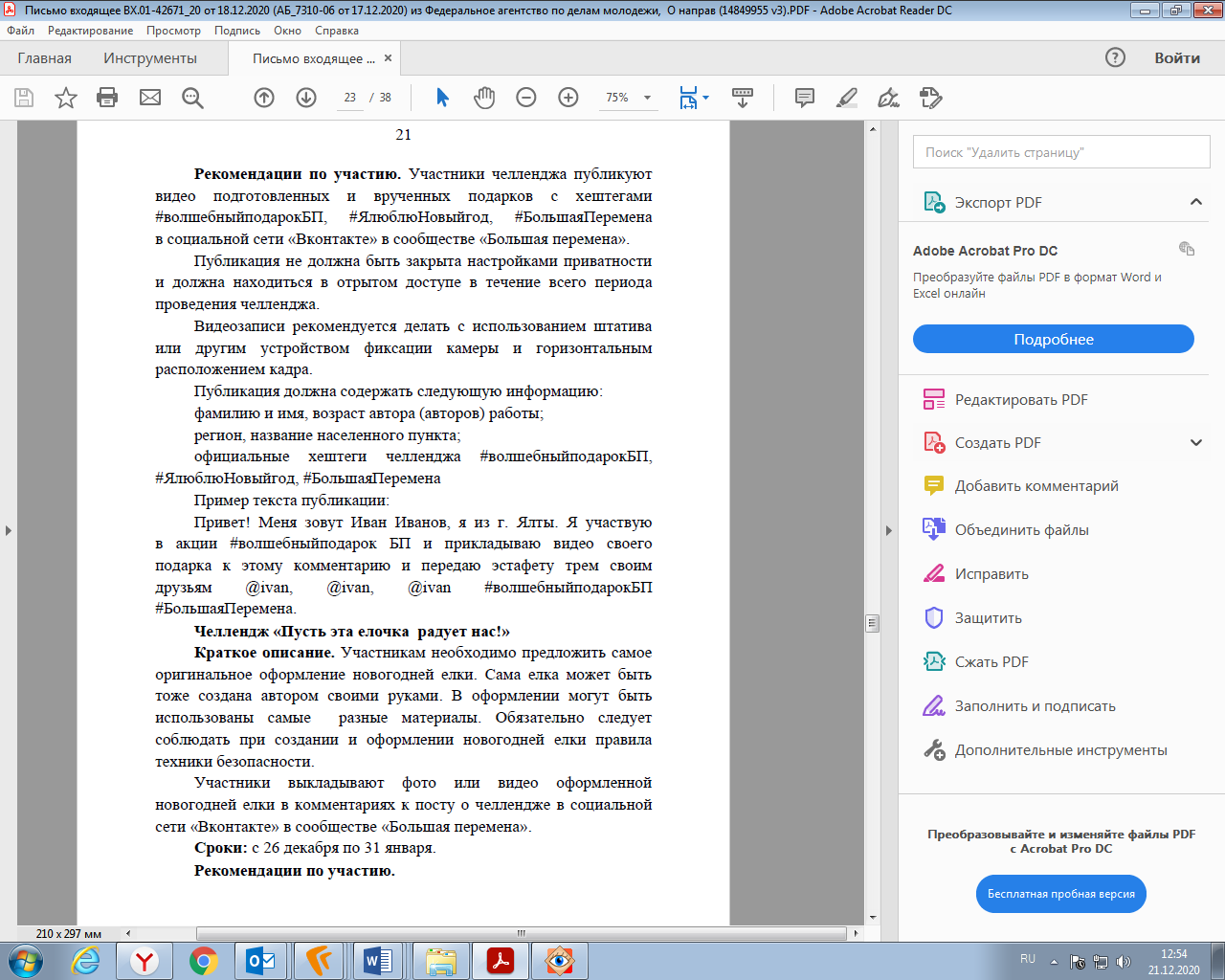 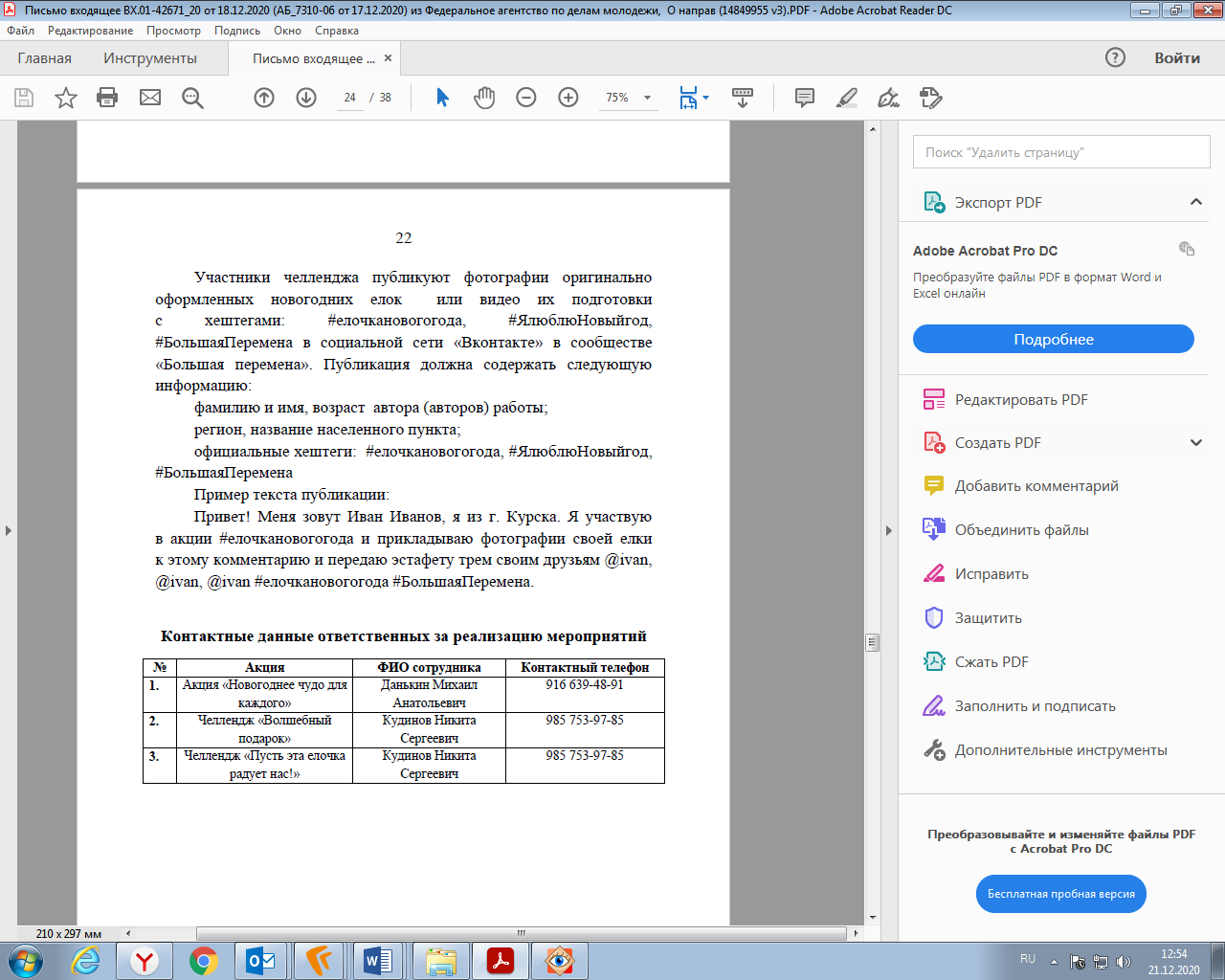 